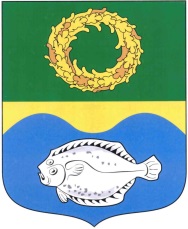 РОССИЙСКАЯ ФЕДЕРАЦИЯКАЛИНИНГРАДСКАЯ ОБЛАСТЬОКРУЖНОЙ СОВЕТ ДЕПУТАТОВМУНИЦИПАЛЬНОГО ОБРАЗОВАНИЯ«ЗЕЛЕНОГРАДСКИЙ ГОРОДСКОЙ ОКРУГ»(первого созыва)РЕШЕНИЕот  18 апреля 2018 года	                      № 212  г. ЗеленоградскОб отклонении проекта решения «Об ограничении въезда грузового транспорта в г. Зеленоградск Калининградской области»Рассмотрев представленный администрацией муниципального образования «Зеленоградский городской округ» проект решения                «Об ограничении въезда грузового транспорта в г. Зеленоградск Калининградской области», заслушав председателя постоянной комиссии окружного Совета  депутатов муниципального образования «Зеленоградский городской округ» по местному самоуправлению, законодательству, регламенту, социальным вопросам и связям с общественностью Васильева А.Н., с учетом отрицательного заключения прокурора Зеленоградского района» окружной Совет депутатов муниципального образования «Зеленоградский городской округ»РЕШИЛ:отклонить проект решения «Об ограничении въезда грузового транспорта в г. Зеленоградск Калининградской области».Глава муниципального образования«Зеленоградский городской округ»                                                  С.В. Кулаков